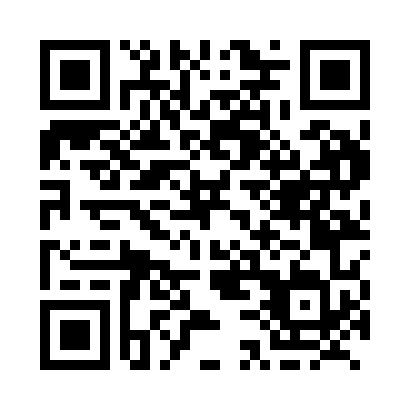 Prayer times for Baytona, Newfoundland and Labrador, CanadaWed 1 May 2024 - Fri 31 May 2024High Latitude Method: Angle Based RulePrayer Calculation Method: Islamic Society of North AmericaAsar Calculation Method: HanafiPrayer times provided by https://www.salahtimes.comDateDayFajrSunriseDhuhrAsrMaghribIsha1Wed3:595:461:066:118:2710:152Thu3:565:451:066:128:2810:173Fri3:545:431:066:138:3010:194Sat3:515:411:066:148:3110:225Sun3:495:401:066:158:3310:246Mon3:465:381:066:168:3410:267Tue3:445:371:066:178:3610:298Wed3:415:351:066:178:3710:319Thu3:395:331:066:188:3810:3310Fri3:375:321:066:198:4010:3611Sat3:345:301:066:208:4110:3812Sun3:325:291:056:218:4310:4013Mon3:295:281:056:228:4410:4314Tue3:275:261:066:228:4510:4515Wed3:255:251:066:238:4710:4816Thu3:225:241:066:248:4810:5017Fri3:205:221:066:258:4910:5218Sat3:185:211:066:268:5110:5519Sun3:155:201:066:268:5210:5720Mon3:135:191:066:278:5310:5921Tue3:125:181:066:288:5511:0022Wed3:115:161:066:298:5611:0123Thu3:115:151:066:298:5711:0224Fri3:105:141:066:308:5811:0225Sat3:105:131:066:318:5911:0326Sun3:095:121:066:319:0111:0427Mon3:095:121:066:329:0211:0428Tue3:095:111:076:339:0311:0529Wed3:085:101:076:339:0411:0530Thu3:085:091:076:349:0511:0631Fri3:085:081:076:359:0611:07